Analyzing Geometric Attributes of 2-D Shapes Behaviours/StrategiesAnalyzing Geometric Attributes of 2-D Shapes Behaviours/StrategiesAnalyzing Geometric Attributes of 2-D Shapes Behaviours/StrategiesStudent analyzes geometric attributes of 2-Dshapes, but is only able to identify one shapewith a given attribute.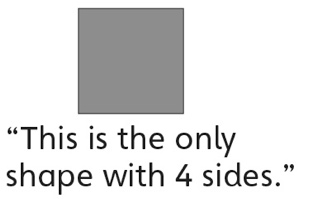 Student analyzes geometric attributes of 2-Dshapes, but thinks that shapes that are oriented differently do not have the attribute.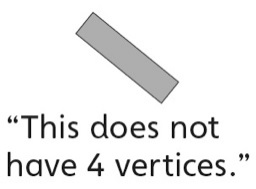 Student analyzes geometric attributes of 2-Dshapes, but only identifies familiar shapes ashaving the given attribute.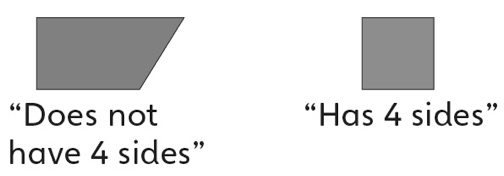 Observations/DocumentationObservations/DocumentationObservations/DocumentationStudent analyzes geometric attributes of 2-Dshapes (number of sides), but struggles toidentify shapes by number of vertices.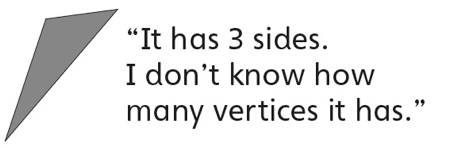 Student successfully analyzes geometricattributes of 2-D shapes, but struggles to drawanother shape that has the given geometricattribute.“I don’t know what to draw.”Student successfully analyzes geometricattributes of 2-D shapes and draws anothershape that has the given geometric attribute.Observations/DocumentationObservations/DocumentationObservations/Documentation